Katolícka základná škola s materskou školou A. Bernoláka,Ul. S. Tomášika 1, Martin   043/4270461, 0911 964 929, skola@bernolaka.sk, www.bernolaka.edupage.orgKlasifikačný poriadok –pravidlá hodnotenia a klasifikácie žiakov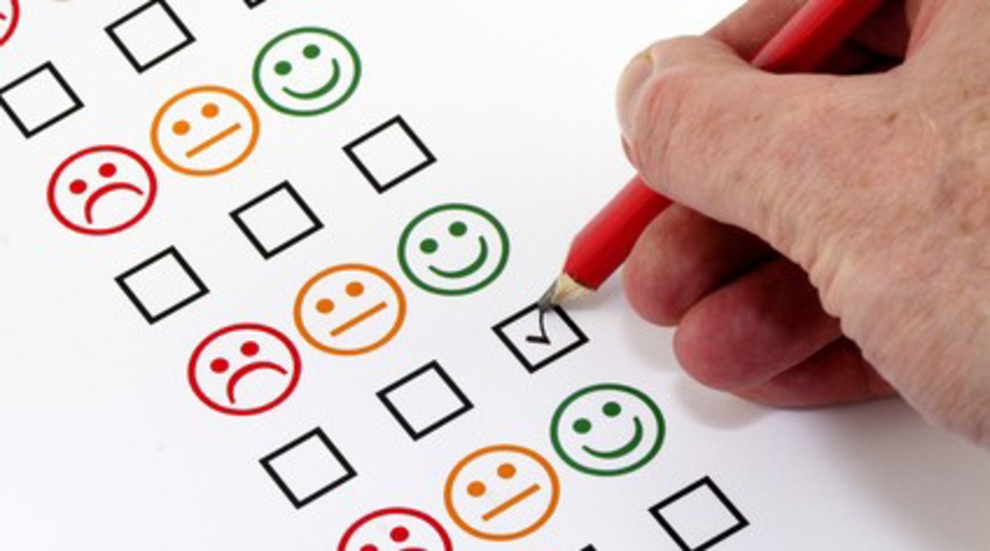 Šk. rok 2022/2023Klasifikačný poriadok v tomto znení bol prerokovaný v pedagogickej rade 2.9.2022.Čl. 1Úvodné ustanovenia1.) Hodnotenie a klasifikácia žiakov sú súčasťou  výchovno-vzdelávacieho procesu a má informatívnu,     korekčnú a motivačnú funkciu.2.) Klasifikačný poriadok školy (ďalej KP) je prílohou Školského vzdelávacieho programu. Vychádza            z aktuálneho znenia  Zákona 245/2008 o výchove a vzdelávaní a z Metodického pokynu č.22/2011            na hodnotenie žiakov ZŠ. 3.) Klasifikačný poriadok  upravuje postup a zásady hodnotenia a klasifikácie žiakov vydané     ministerstvom školstva  na podmienky školy. Navrhuje a prerokováva ho pedagogická rada     a schvaľuje a vydáva ho riaditeľ školy na aktuálny školský rok.4.) Systémom hodnotenia sa riadia záväzne všetci pedagogickí zamestnanci.5.)  So systémom hodnotenia sú oboznámení žiaci a zákonní zástupcovia žiakov na začiatku      školského roka.Čl. 2Všeobecné pravidlá hodnotenia a klasifikácieCieľom hodnotenia vzdelávacích výsledkov žiakov v škole je: poskytnúť žiakovi a jeho rodičom spätnú väzbu o tom, ako žiak zvládol danú problematiku, v čom má nedostatky, kde má rezervy, aké sú jeho pokroky; povzbudenie do ďalšej práce, návod, ako postupovať pri odstraňovaní nedostatkov, motivovať žiakov k ďalšiemu sebazdokonaľovaniu;ohodnotiť prepojenie vedomostí so zručnosťami a spôsobilosťami.Na začiatku príslušného školského roku pedagogická rada rozhodne o klasifikovaní alebo neklasifikovaní predmetov a o zmene a doplnení KP.
 K systému hodnotenia sa môžu vyjadriť:
-  pedagogickí a odborní zamestnanci prostredníctvom metodických orgánov,
-  rodičia na zasadnutí Rodičovskej rady a to prostredníctvom triednych dôverníkov,
 - žiaci prostredníctvom triednych učiteľov.
Opodstatnené návrhy budú prerokované na pedagogickej rade.So systémom hodnotenia sú oboznámení:pedagogickí a odborní zamestnanci na zasadnutí PR,všetci žiaci školy na triednickej hodine sú oboznámení so všeobecnými, pravidlami hodnotenia a klasifikácie prospechu a správania, na prvej vyučovacej hodine každého vyučovacieho predmetu budú žiaci oboznámení s pravidlami hodnotenia a klasifikácie príslušným vyučujúcim, rodičia na plenárnej schôdzi rodičov a podľa potreby a záujmu rodičov aj  individuálne v rámci dohodnutých konzultácií. 
Pravidlá  hodnotenia a klasifikácie sa vzťahujú na:hodnotenie a klasifikáciu čiastkových výchovno-vzdelávacích výsledkov v jednotlivých  predmetoch,hodnotenie a klasifikáciu celkového prospechu žiaka,správanie žiaka, ukladanie výchovných opatrení, klasifikáciu žiaka s ŠVVPklasifikáciu v osobitných prípadoch.Predmetom hodnotenia vo výchovno-vzdelávacom procese sú najmä učebné výsledky žiaka, úroveň dosiahnutých zručností a vedomostí,  ktoré dosiahol vo vyučovacích predmetoch v súlade s požiadavkami vymedzenými v učebných osnovách, osvojené kľúčové kompetencie, ako aj usilovnosť, osobnostný rast, rešpektovanie práv iných osôb, ochota spolupracovať a správanie žiaka podľa školského poriadku. 
Pri hodnotení žiaka sa posudzujú získané kompetencie v súlade s učebnými osnovami a schopnosť ich využívať v oblastiach:komunikačných schopností, najmä ústne a písomné spôsobilosti, čitateľskej gramotnosti,jazykových schopností v štátnom jazyku, v materinskom jazyku, v cudzích jazykoch,digitálnych kompetencií,matematickej gramotnosti a prírodných vied,ochrany svojho zdravia a životného prostredia sociálnych kompetencií,multikultúrnych kompetencií,manuálnych zručností a ich využití v praktických cvičeniach,umeleckých a psychomotorických schopností,analýzy problémov a schopnosti ich riešenia,osobnostných vlastností ako porozumenie, znášanlivosť, tolerancia, priateľstvo,kontrolovania a regulovania svojho správania na základe kresťanských  etických princípov.
Podklady na hodnotenie výchovno-vzdelávacích výsledkov a správania žiaka  získava učiteľ najmä týmito metódami, formami a prostriedkami:sústavným diagnostickým pozorovaním žiaka,sústavným sledovaním výkonu žiaka a jeho pripravenosti na vyučovanie,rôznymi druhmi skúšok (písomné, ústne, grafické, praktické, pohybové)      a didaktickými testami; uplatňuje aj metódy menej riadené (referáty, denníky,      projekty, sebahodnotiace listy, dotazníky, pozorovania, portfóliá),  súbor prác
      žiaka, ktoré vypovedajú o jeho výkone, kontrolou domácich úloh a vedenia si       zošitov, analýzou výsledkov rôznych činností žiakakonzultáciami s ostatnými pedagogickými zamestnancami a podľa potreby      s odbornými zamestnancami zariadenia výchovného poradenstva      a prevencie, všeobecného lekára pre deti a dorast, najmä u žiaka s trvalejšími      psychickými a zdravotnými ťažkosťami a poruchami,rozhovormi so žiakom a so zákonným zástupcom žiaka.Žiak má právo na:objektívne hodnotenie,vedieť, čo sa bude hodnotiť a akým spôsobom,dozvedieť sa výsledok každého hodnotenia.       10.) Zásady hodnoteniaPri hodnotení sa uplatňuje primeraná náročnosť a pedagogický takt voči žiakovi, jeho výkony sa hodnotia komplexne, berie sa do úvahy vynaložené úsilie žiaka a v plnej miere sa rešpektujú jeho ľudské práva. Hodnotenie je motivačný a výchovný prostriedok, ako aj prostriedok pozitívneho podporovania zdravého  rozvoja osobnosti žiaka. Pri hodnotení a klasifikácii žiakov so zdravotným znevýhodnením sa zihľadňuje  zdravotné postihnutie týchto žiakov a vychádzajúce zo záverov a odporúčaní k hodnoteniu a klasifikácii školských poradenských zariadení.  Čl.3 Druhy  a formy hodnoteniaVo výchovno-vzdelávacom procese učitelia uskutočňujú priebežné a súhrnné hodnotenie.Priebežné hodnotenie uplatňujeme pri hodnotení čiastkových výsledkov a prejavov žiaka a má hlavne motivačný charakter. Pri priebežnom hodnotení učitelia zohľadňujú individuálne osobitosti žiakov, prihliadajú na ich momentálnu psychickú a fyzickú disponovanosť, na celkový zdravotný stav žiakov, aj nato, že žiaci mohli v priebehu klasifikačného obdobia zakolísať v učebných výkonoch aj pre inú indispozíciu.Priebežné hodnotenie vo vyučovacom predmete sa vykonáva formou a) klasifikácie b) slovného hodnotenia c) kombináciou  klasifikácie a slovného hodnotenia d) inou formou – body, percentá, motivačné mínuská, pluská, smajlíky, pečiatkySúhrnné hodnotenie žiaka v jednotlivých vyučovacích predmetoch sa  uskutočňuje nakonci prvého polroka a druhého polroka v školskom roku a má čo najobjektívnejšie      zhodnotiť úroveň jeho vedomostí, zručností a návykov v danom vyučovacom      predmete, pričom sa prihliada na systematickosť práce počas celého obdobia.       Stupeň prospechu   sa neurčuje na základe priemeru klasifikácie za príslušné obdobie.      Konkrétny systém hodnotenia v aktuálnom šk. roku navrhuje pedagogická rada a schvaľuje riaditeľ      školy.2.) Hodnotenie v predmetoch formou klasifikácie:	Prospech žiaka v  jednotlivých vyučovacích predmetoch sa klasifikuje týmito stupňami:	1 – výborný,	2 – chválitebný,	3 – dobrý,	4 – dostatočný,	5 – nedostatočný.Stupeň 1 (výborný)                                                       Žiak ovláda poznatky, pojmy a zákonitosti podľa učebných osnov a vie ich pohotovo využívať pri intelektuálnych, motorických, praktických a iných činnostiach. Samostatne a tvorivo uplatňuje osvojené vedomosti a kľúčové kompetencie pri riešení jednotlivých úloh, hodnotení javov a zákonitostí. Jeho ústny aj písomný prejav je správny, výstižný. Grafický prejav je  estetický. Výsledky jeho činností sú kvalitné až originálne.Stupeň 2 (chválitebný)                                               Žiak ovláda poznatky, pojmy a zákonitosti podľa učebných osnov a  vie ich pohotovo využívať. Má osvojené kľúčové kompetencie, ktoré tvorivo aplikuje pri intelektuálnych, motorických, praktických a iných činnostiach. Uplatňuje osvojené vedomosti a kľúčové kompetencie pri riešení jednotlivých úloh, hodnotení javov a zákonitostí samostatne a kreatívne alebo s menšími podnetmi učiteľa. Jeho ústny aj písomný prejav má občas nedostatky v správnosti, presnosti a  výstižnosti. Grafický prejav je prevažne estetický. Výsledky jeho činností sú kvalitné, bez väčších nedostatkov.Stupeň 3 (dobrý)                                                       Žiak má v celistvosti a úplnosti osvojené poznatky, pojmy a zákonitosti podľa učebných osnov a pri ich využívaní má nepodstatné medzery. Má osvojené kľúčové kompetencie, ktoré využíva pri intelektuálnych, motorických, praktických a iných činnostiach s menšími nedostatkami. Na podnet učiteľa uplatňuje osvojené vedomosti a kľúčové kompetencie pri riešení jednotlivých úloh, hodnotení javov a zákonitostí. Podstatnejšie nepresnosti dokáže s učiteľovou pomocou opraviť. V ústnom a písomnom prejave má častejšie nedostatky v správnosti, presnosti, výstižnosti. Grafický prejav je menej estetický. Výsledky jeho činností sú menej kvalitné.Stupeň 4 (dostatočný)Žiak má závažné medzery v celistvosti a úplnosti osvojenia poznatkov a zákonitostí podľa učebných osnov ako aj  v  ich využívaní. Pri riešení teoretických a praktických úloh s uplatňovaním kľúčových kompetencií sa vyskytujú podstatné chyby. Je nesamostatný pri využívaní poznatkov a hodnotení javov. Jeho ústny aj písomný prejav má často v správnosti, presnosti a výstižnosti vážne nedostatky. V kvalite výsledkov jeho činností sa prejavujú omyly, grafický prejav je málo estetický. Vážne nedostatky dokáže žiak s pomocou učiteľa opraviť.Stupeň 5 (nedostatočný)Žiak si neosvojil vedomosti a zákonitosti požadované učebnými osnovami, má v nich závažné medzery, preto ich nedokáže využívať. Pri riešení teoretických a praktických úloh s uplatňovaním kľúčových kompetencií sa vyskytujú značné chyby. Je nesamostatný pri využívaní poznatkov, hodnotení javov, nevie svoje vedomosti uplatniť ani na podnet učiteľa. Jeho ústny a písomný prejav je nesprávny, nepresný. Kvalita výsledkov jeho činností a grafický prejav sú na nízkej úrovni. Vážne nedostatky nedokáže opraviť ani s pomocou učiteľa.         Prospech z jednotlivých vyučovacích predmetov sa na vysvedčení pre prvý stupeň základnej školy uvádza arabskou číslicou, označujúcou klasifikačný stupeň, pre druhý stupeň sa vypíše slovom.Čl.4 Ďalšie zásady hodnotenia1.) Za hodnotenie vyučovacieho predmetu je zodpovedný učiteľ konkrétneho predmetu.
Hodnotí podľa kritérií uvedených v tomto dokumente, s ktorými zoznámi žiakov preukázateľným spôsobom na začiatku školského roka.
Učiteľ oznamuje žiakovi výsledok každého hodnotenia a posúdi klady a nedostatky hodnotených prejavov a výkonov. Po ústnom skúšaní učiteľ oznámi žiakovi výsledok ihneď. Výsledky hodnotenia písomných a grafických prác a praktických činností oznámi žiakovi a predloží k nahliadnutiu najneskôr do 10 dní.
Učiteľ vedie evidenciu o každej klasifikácii a hodnotení žiaka v klasifikačnom zázname a v žiackej knižke, ktorú je žiak povinný predložiť učiteľovi k zápisu známky alebo slovného hodnotenia – 1. Stupeň. Učiteľ nezodpovedá za to, ak žiak nepredloží žiacku knižku k zápisu klasifikácie alebo hodnotenia. Toto zapíše dodatočne na požiadanie žiaka. Prípady častého zabúdania žiackej knižky oznámi vyučujúci triednemu učiteľovi a ten následne upovedomí zákonných zástupcov žiaka.
V priebehu školského roka zaznamenáva výsledky žiaka a jeho prejavy najmä preto, aby mohol žiakovi poskytovať spätnú väzbu a usmerňovať výchovno-vzdelávací proces žiaka v zmysle jeho možností rozvoja a informovať zákonných zástupcov žiaka. Vyučujúci jednotlivých predmetov informujú triednych učiteľov  o stave hodnotenia žiakov     príslušnej triedy. Upozornia najmä na prípady zaostávania  prospechu žiakov a nedostatky v ich     správaní. Triedni učitelia predložia súhrnnú informáciu o hodnotení žiakov svojej triedy na zasadnutí     PR a v prípade mimoriadneho zhoršenia prospechu alebo správania žiaka bezprostredne     preukázateľným spôsobom o tejto skutočnosti informujú zákonného zástupcu žiaka.Zákonní zástupcovia majú možnosť informovať sa o prospechu a správaní svojho dieťaťa osobne po vzájomnej dohode s vyučujúcim v mimovyučovacom čase, prípadne v čase plánovaných rodičovských konzultácií.
Žiak je skúšaný ústne, písomne alebo prakticky v polročnom hodnotiacom období najmenej dvakrát . Písomné práce a ďalšie druhy skúšok rozvrhne učiteľ rovnomerne na celý školský rok. Pravidelným rozvrhnutím hodnotiacich činností zabráni preťažovaniu žiaka. Písomné práce archivuje do konca príslušného školského roka. Termín na vykonanie písomnej skúšky, ktorá má trvať viac ako 25 minút, konzultuje  a koordinuje  vyučujúci s ostatnými vyučujúcimi v danej triede. V jednom dni môže žiak robiť len jednu skúšku uvedeného charakteru.
Podkladom pre celkové hodnotenie vyučovacieho predmetu sú:známky alebo slovné hodnotenie za ústne odpovede,známky alebo slovné hodnotenie za písomné práce, didaktické testy, grafické práce, praktické práce, pohybové činnosti,posúdenie kompetencií  žiaka v súlade s učebnými osnovami a schopnosť ich využívať:Podrobné rozpracovanie kritérií hodnotenia v jednotlivých predmetoch je uvedené v dokumentoch: Pravidlá hodnotenia na 1. stupni a pravidlá hodnotenia na 2. stupni, ktoré sú súčasťou tohto KP.
Čl. 5Hodnotenie a klasifikácia vo vyučovacích predmetoch s prevahou teoretického zameraniaPrevahu teoretického zamerania majú jazykové, humanitné a prírodovedné predmety. Pri klasifikácii výsledkov v týchto vyučovacích predmetoch sa v súlade s požiadavkami učebných osnov hodnotí:ucelenosť, presnosť a trvalosť požadovaných vedomostí, faktov, pojmov a definícií, zákonitostí a vzťahov, kvalita a rozsah získaných schopností vykonávať požadované intelektuálne a motorické činnostischopnosť uplatňovať svoje poznatky a schopnosti pri riešení teoretických a praktických úlohkvalita myslenia, jeho logika, samostatnosť a tvorivosťaktivita v prístupe k činnostiam, záujem o ne a vzťah k nimpresnosť, výstižnosť a odborná jazyková správnosť ústneho a písomného prejavukvalita výsledkov činnosti	osvojenie účinných metód samostatného vzdelávaniaČl. 6Hodnotenie a klasifikácia vo vyučovacích predmetoch s prevahou výchovného zamerania:(výtvarná výchova, výchova umením, hudobná výchova, telesná a športová výchova a  rímskokatolícke náboženstvo.)V telesnej výchove sa žiak klasifikuje s prihliadnutím ku zdravotnému stavu a k odporúčaniu lekára.Pri klasifikácii výsledkov v týchto vyučovacích predmetoch sa v súlade s požiadavkami učebných osnov hodnotí:stupeň tvorivosti a samostatnosti prejavuosvojenie potrebných vedomostí, skúseností, činností a ich tvorivá aplikáciapoznanie zákonitostí daných činností a ich uplatňovanie vo vlastnej činnostikvalita výsledkov činnostívzťah žiaka k činnostiam a záujem o neestetické vnímanie, prístup k umeleckému dielu a k estetike ostatnej spoločnosti, v telesnej výchove s prihliadnutím zdravotnému stavu žiaka všeobecná telesná zdatnosť, výkonnosť a starostlivosť o vlastné zdravieČl. 7Hodnotenie a klasifikácia vo vyučovacích predmetoch s prevahou praktického zamerania:(pracovné vyučovanie, technika )Pri klasifikácii výsledkov v týchto vyučovacích predmetoch a činnostiach sa v súlade s požiadavkami učebných osnov hodnotí:vzťah k práci, k pracovnému kolektívu a k praktickým činnostiamosvojenie praktických zručností a návykov, zvládnutie účelných spôsobov prácevyužitie získaných teoretických vedomostí v praktických činnostiachaktivita, samostatnosť, tvorivosť, iniciatíva v praktických činnostiachkvalita výsledkov činnostíorganizácia vlastnej práce, udržiavanie poriadku na pracoviskudodržiavanie predpisov o bezpečnosti a ochrane zdravia pri práci a starostlivosť o životné prostrediehospodárne využívanie surovín, materiálov, energie, prekonávanie prekážok v práciobsluha a údržba laboratórnych zariadení a pomôcok, nástrojov, náradiaČl. 8Hodnotenie v neklasifikovaných predmetochŽiak je z neklasifikovaných predmetov hodnotený  aktívne absolvoval/absolvoval/neabsolvoval. Pre získanie hodnotenia aktívne absolvoval/ absolvoval musí žiak splniť nasledovné kritériá: Aktívne učenie sa na vyučovaní – je hodnotené po každej vyučovacej hodine, resp. učebnom, tematickom celku na základe pedagogického pozorovania a spolupráce žiaka s vyučujúcim a spolužiakmi. Domáca príprava – je hodnotená na základe výstupov, ktoré sú vopred stanovené Kritická a tvorivá činnosť žiaka – je hodnotená na základe podnetov a reflexií žiaka.Čl. 9Hodnotenie a klasifikácia správaniaKritériom na hodnotenie a klasifikáciu správania žiakov  je dodržiavanie pravidiel školského poriadku školy počas hodnotiaceho  obdobia. Učitelia pritom využívajú najmä pozitívnu motiváciu.Správanie žiaka  sa hodnotí výchovnými opatreniami (pochvalou alebo pokarhaním) každý štvrťrok a známkou každý polrok. Hodnotenie a klasifikáciu správania žiaka navrhuje triedny učiteľ po prerokovaní s učiteľmi, ktorí v triede vyučujú, a schvaľuje riaditeľ školy po prerokovaní v pedagogickej rade.V hodnotení správania žiakov sa neprihliada na prospech v predmetoch.Škola hodnotí a klasifikuje  žiakov za ich správanie v škole a pri akciách organizovaných školou.  Pri hodnotení správania žiaka postupujú vyučujúci prísne individuálne, žiadny z jednotlivých prípadov nevytvára precedens záväzný pre hodnotenie správania iných žiakov.Nedostatky v správaní žiakov sa prerokujú v pedagogickej rade.Hodnotenie správanie žiaka sa  klasifikuje týmito stupňami: – veľmi dobré, – uspokojivé, – menej uspokojivé, – neuspokojivé.Stupeň 1 (veľmi dobré)Žiak dodržiava pravidlá správania a ustanovenia školského poriadku a len ojedinele sa dopúšťa menej závažných previnení.Stupeň 2 (uspokojivé)Žiak porušuje jednotlivé pravidlá školského poriadku, je prístupný výchovnému pôsobeniu a usiluje sa svoje chyby napraviť.Stupeň 3 (menej uspokojivé)Žiak závažne porušuje pravidlá správania a školský poriadok alebo sa dopúšťa ďalších previnení.Stupeň 4 (neuspokojivé)Žiak sústavne porušuje pravidlá správania a  školský poriadok, zámerne narúša korektné vzťahy medzi spolužiakmi a závažnými previneniami ohrozuje ostatných žiakov a zamestnancov školy.Podrobné kritériá o hodnotení správania sú rozpracované v aktuálnom školskom poriadku.Čl. 10Hodnotenie a klasifikácia žiakov so ŠVVPKlasifikácia a hodnotenie žiakov so ŠVVP uskutočňuje sa s prihliadnutím na druh a stupeň zdravotného znevýhodnenia žiaka.Vyučujúci rešpektujú odporúčania odborných  vyšetrení žiaka a IVVP konkrétneho žiaka. Uplatňujú ich aj pri klasifikácii a hodnotení správania žiaka. Vyberajú vhodné a primerané spôsoby hodnotenia vrátane podkladov na hodnotenie. Uplatňujú také formy a spôsoby skúšania, ktoré zodpovedajú schopnostiam žiaka a nemajú negatívny vplyv na ich rozvoj a psychiku. Volia taký druh prejavu, v ktorom má žiak predpoklady preukázať lepšie výkony.Klasifikácia je výsledkom komplexného hodnotenia vedomostí, zručností a návykov žiaka. Čl. 11Hodnotenie a klasifikácia v osobitných prípadochCelkové hodnotenie žiaka je možné na základe rozhodnutia riaditeľa školy po prerokovaní v PR pre závažné objektívne príčiny ( najmä zdravotné dôvody, štúdium v zahraničí, štúdium podľa individuálneho učebného plánu alebo  ak nebolo možné ho hodnotiť v riadnom termíne) vykonať v náhradnom termíne, ktorý určí riaditeľ školy.Čl.12Kritériá hodnotenia žiakov počas dištančného vzdelávaniaV prípade, že by z karanténnych  dôvodov došlo k vylúčeniu žiaka, skupiny žiakov alebo celej triedy z vyučovania v škole alebo k  prerušeniu vyučovania pre celú školu z dôvodu protiepidemických opatrení,  realizuje škola pre všetkých žiakov dištančné vzdelávanie, ktoré je pre žiaka povinné (pozri školský poriadok časť 10) a platia preň nasledovné zásady hodnotenia a klasifikácie:Priebežné hodnotenie počas prerušenia vyučovania v škole  sa realizuje slovným hodnotením, slovným komentárom, bodmi, percentami, známkami  a podobne. Má  motivačný charakter. Učiteľ  pomenuje  žiakom chyby, ktoré robia, a navrhuje postup pri ich odstraňovaní. Zohľadňuje individuálny prístup ku každému žiakovi. Žiak je povinný plniť všetky zadania, úlohy a zúčastňovať sa dištančného vzdelávania a jeho práca je  hodnotená podľa platného klasifikačného poriadku.Celkové hodnotenie bude v závere školského roka  prerokované v pedagogickej rade  a bude sa vykonávať buď klasifikáciou (známky) – 2. stupeň, slovne alebo kombináciou známky a slovného  hodnotenia – 1. stupeň alebo podľa aktuálnych pokynov MŠVVaŠ SR.Pri celkovom hodnotení sa bude zohľadňovať práca a výsledky žiaka pred prerušením vyučovania v škole  a súčasne práca z domu s prihliadnutím  na osobitosti, možnosti a individuálne podmienky žiaka na domácu prípravu počas prerušeného vyučovania v školách.Učiteľ priebežne informuje žiaka a rodičov o výsledkoch žiaka počas dištančného vzdelávania.Čl. 13Pravidlá hodnotenia v jednotlivých predmetochOsobitne pre 1. stupeň a pre 2. stupeň(sú súčasťou tohto dokumentu)Čl. 14Záverečné ustanovenieZmeny a doplnky tohto KP prerokúva a schvaľuje riaditeľ školy. S KP musia byť oboznámení všetci pedagogickí zamestnanci školy, všetci žiaci a zákonní zástupcovia.

KP  je zverejnený na viditeľnom mieste v zborovni školy, vo vstupných priestoroch školy a na web stránke školy.

Týmto KP sa zrušuje doteraz platný KP.

Tento KP bol schválený pedagogickou radou školy dňa 2.9.2022 a nadobúda účinnosť dňa 2.9.2022.Ing. Ján ChabadaRiaditeľ školy